Publicado en  el 30/03/2015 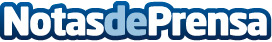 Cultura convocará 224 nuevas plazas de empleo público en 2015 de personal funcionarioDatos de contacto:Nota de prensa publicada en: https://www.notasdeprensa.es/cultura-convocara-224-nuevas-plazas-de-empleo_1 Categorias: Artes Visuales http://www.notasdeprensa.es